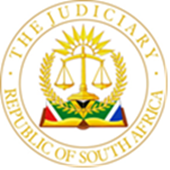 IN THE HIGH COURT OF SOUTH AFRICAGAUTENG LOCAL DIVISION, JOHANNESBURGOPPOSED MOTION COURT ROLL BEFORE FORD AJ | 26 FEBRUARY 2024 -01 MARCH 2024Directive for the opposed motion court before Ford AJAll matters will proceed in open court.Counsel are not required to introduce themselves to the Judge in chambers. All introductions will be done in court.A practice note must accompany all applications. The Applicant’s failure to file a practice note, will result in a matter being removed.All matters that do not comply with the Practice Manual will be removed from the roll unless counsel can motivate why such non-compliance should be condoned.Where matters are settled, or are to be removed on the day of the hearing, counsel shall advise the Judge’s registrar as soon as possible of such removal.Matters involving unrepresented litigants, will be heard at the end of the roll.Counsel are required to hand up two hard copies of the draft orders prayed for.JudgeRegistrar’s nameRegistrar’s email addressFORD AJ NOMASWAZI MVULANMvula@judiciary.org.za Number on the rollCase numberParties’ NamesNotesDate of HearingB292017/8321ARTHUR ZEKA V MINISTER OF POLICESJ52023-002467T AND S HAUPT PROPERTY HOLDING (PTY) LTD v. JOHANNES WYNAND NAWRATTEL # T12021/30196CON-SOLVE CIVILS (CC) VS STONCOR AFRICA (PTY) LIMITEDT2.2018/21763Chita, Asha vs Ranchod, Roopesh RahulT32022/24141Naomi De Grandi v SAA and 2 Others T42020/15023AIR INNOVATION HVAC SOLUTION (PTY) LIMITED VS MOWANA PROPERTIES (PTY) LIMITED, AMAKHAZA MOIA (PTY) LIMITED